Фототаблица осмотра конструкций расположенныхпо адресу: ​​ул. Югорский тракт г. ​Сургут, Ханты-Мансийский автономный округ, от 30.10.2023.Съёмка проводилась в 11 часов 00 минут телефоном Huawei Mate 50PROФото 2   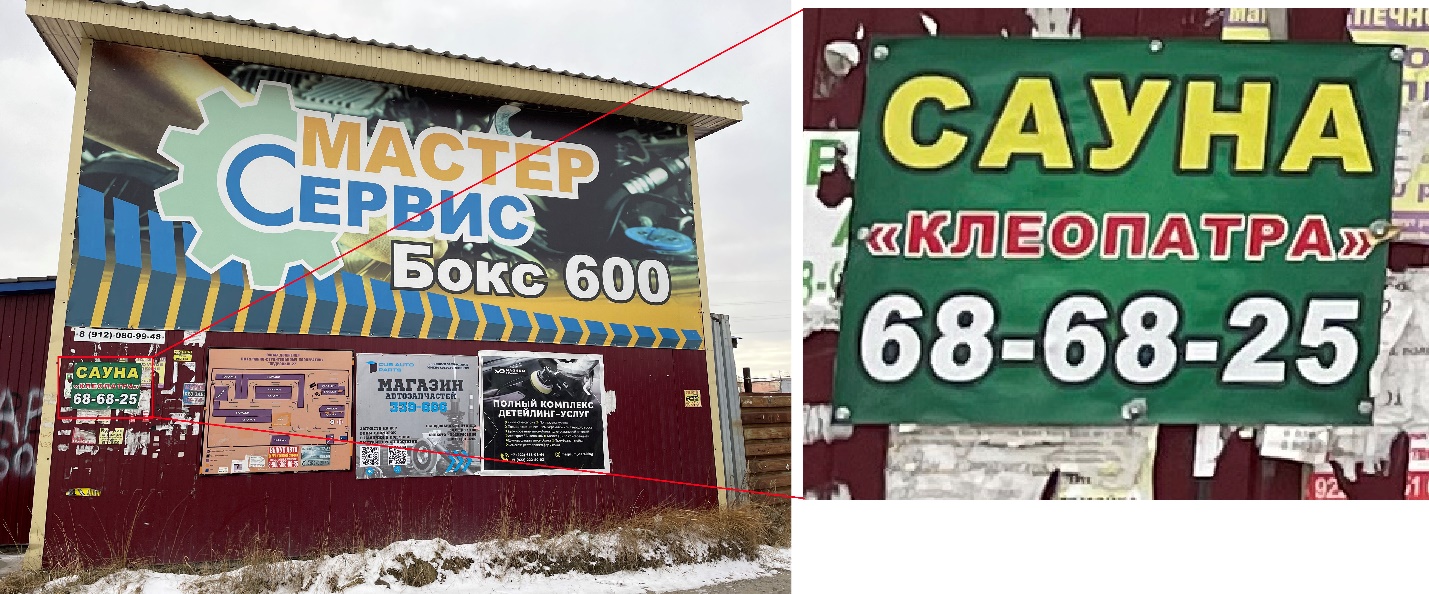 Схема расположения РК 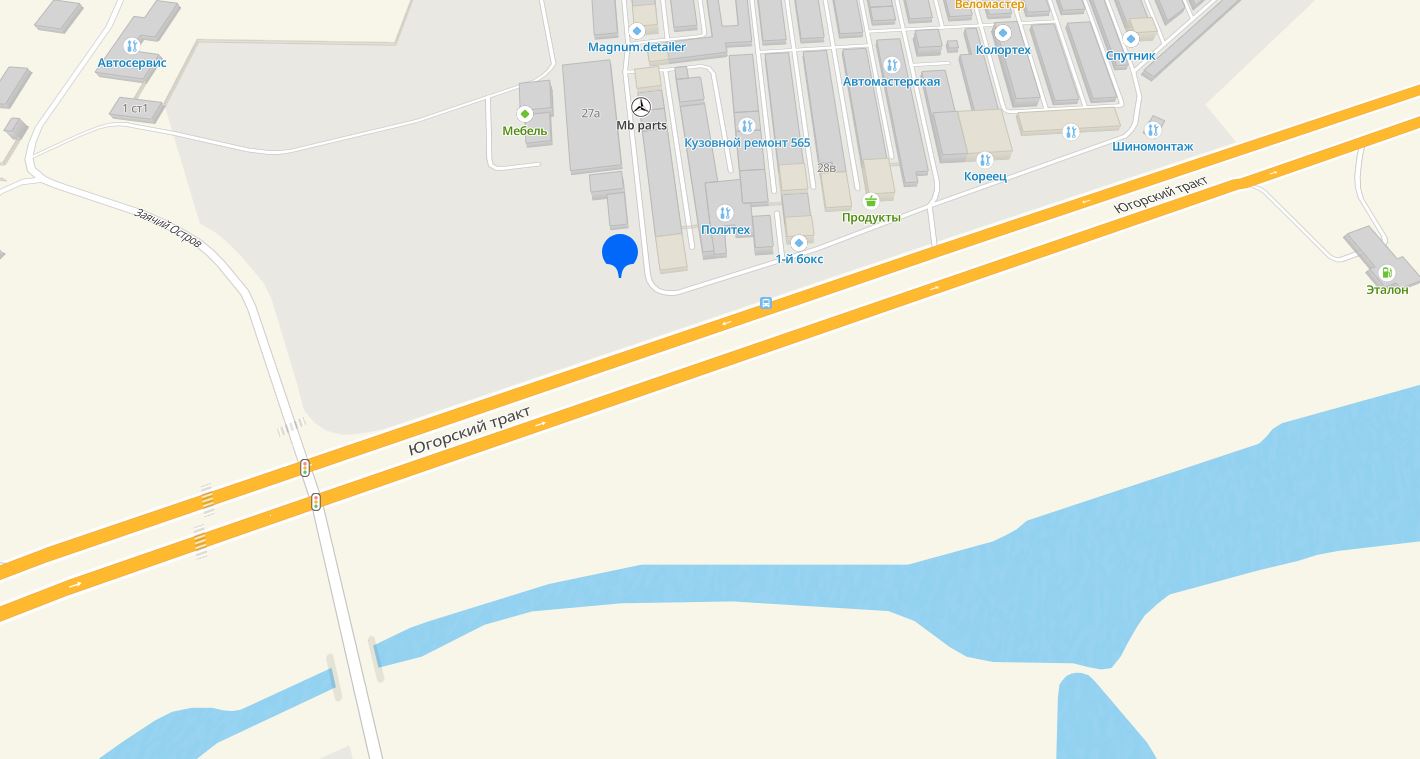 